addendum to
Procedure for the adoption of draft Test GuidelinesDocument prepared by the Office of the UnionDisclaimer:  this document does not represent UPOV policies or guidanceThe Annex to this document contains a copy of a presentation on “Procedure for the adoption of draft Test Guidelines” made at the fifty-fourth session of the Technical Committee.[Annex follows]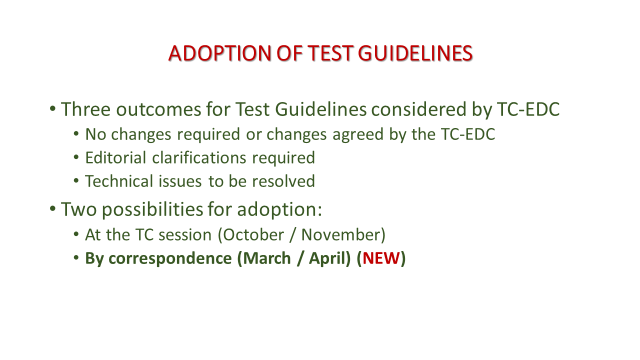 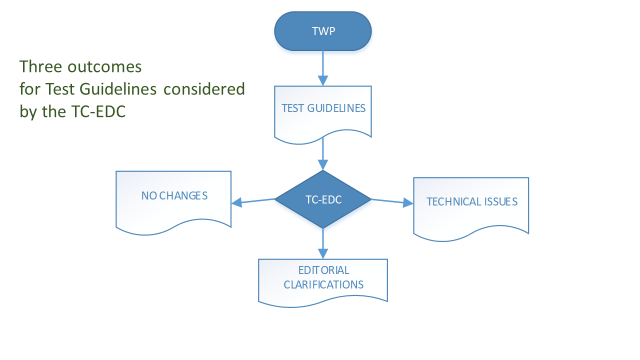 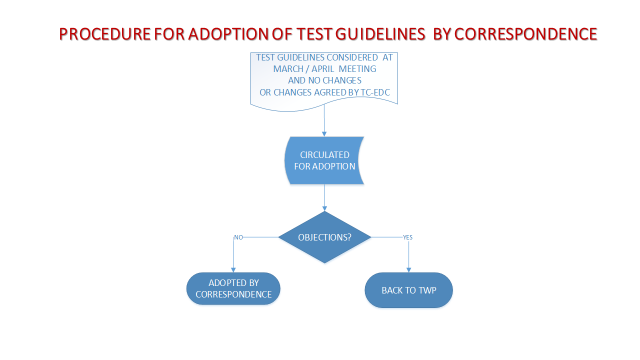 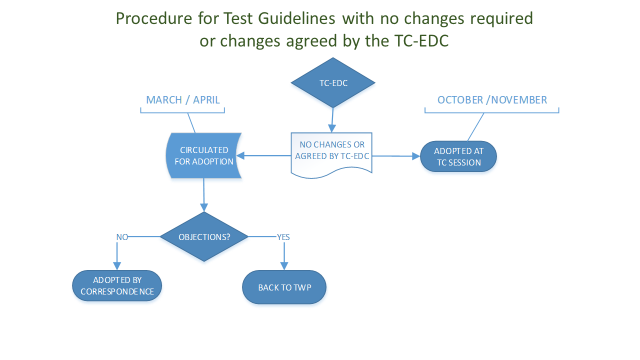 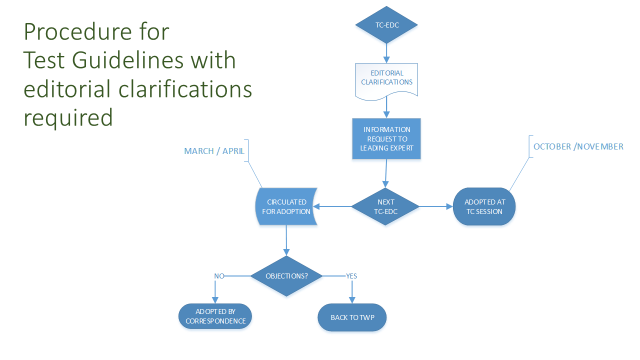 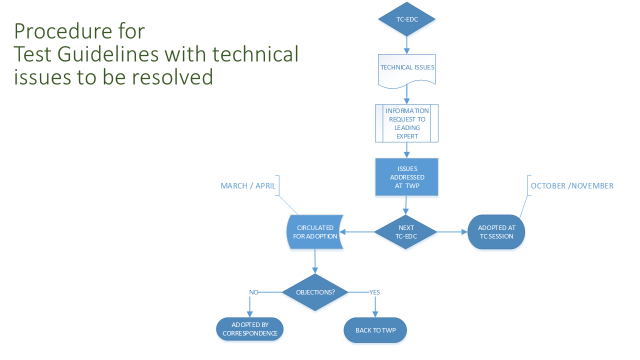  [End of Annex and of document]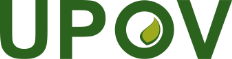 EInternational Union for the Protection of New Varieties of PlantsTechnical CommitteeFifty-Fourth Session
Geneva, October 29 and 30, 2018TC/54/16 Add.Original:  EnglishDate:  November 14, 2018